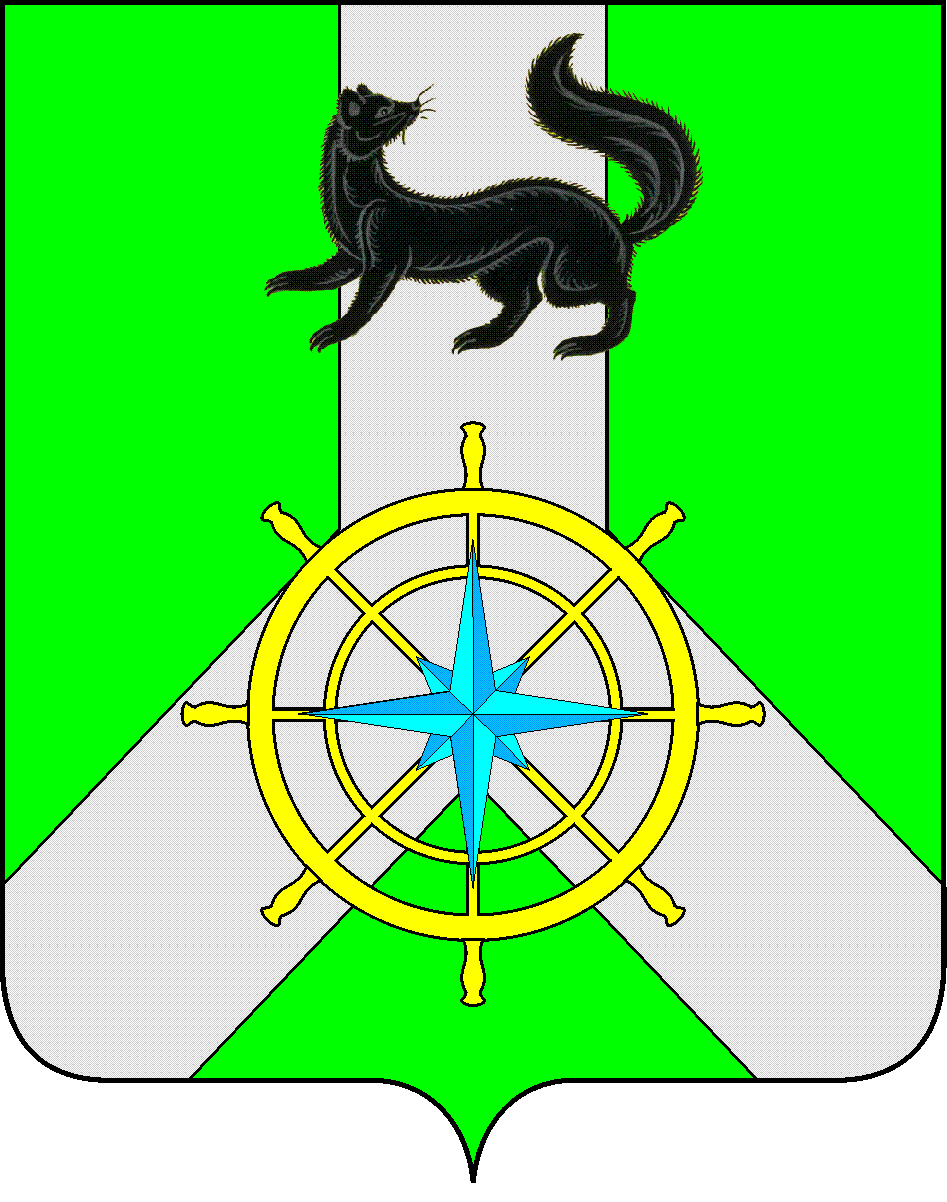 Р О С С И Й С К А Я   Ф Е Д Е Р А Ц И ЯИ Р К У Т С К А Я   О Б Л А С Т ЬК И Р Е Н С К И Й   М У Н И Ц И П А Л Ь Н Ы Й   Р А Й О НА Д М И Н И С Т Р А Ц И ЯР А С П О Р Я Ж Е Н И ЕВ целях обеспечения отдыха, оздоровления и занятости детей в Киренском районе в 2015 году, в соответствии с Федеральным Законом от 24.07.98 г. № 124-ФЗ «Об основных гарантиях  прав ребенка  в Российской Федерации», Федеральным  Законом      № 131 «Об общих принципах  организации  местного  самоуправления», Законом Иркутской области № 121-оз от 2 декабря 2011 года «Об отдельных вопросах организации и обеспечения отдыха и оздоровления детей в Иркутской области», в соответствии с постановлением Правительства Иркутской области от 27 марта 2012 года № 95-пп «Об утверждении Положения о порядке и условиях обеспечения детей путевками в организации,   обеспечивающие отдых и оздоровление детей, и проезда к месту отдыха и оздоровления детей и обратно»,  муниципальной программы «Развитие образования на 2015-2017гг.» подпрограммы № 6 «Организация и обеспечение отдыха и оздоровления детей  Киренского района»  утвержденная постановлением  администрации  № 957  от 11.09.2014г. с изменениями  внесенными в постановление от 31.12.2014г. № 1447, руководствуясь Уставом  МО Киренский  район:Утвердить прилагаемые мероприятия по организации отдыха, оздоровления и занятости детей  в Киренском  районе  в 2015 году.Финансовому управлению Киренского района (Шалда Е.А.) в установленном законодательством порядке:2.1 обеспечить финансирование  мероприятий за счет средств районного бюджета на 2015 год в сумме 1502000 рублей, а именно:  по  муниципальной программе «Развитие образования на 2015-2017 гг.» подпрограммы  № 6 «Организация   и обеспечение отдыха и оздоровления детей Киренского района»;2.2 обеспечить софинансирование на питание в лагерях дневного пребывания  - 10 % от размера субсидии выделенной из Областного бюджета за счет средств районного бюджета  в рамках муниципальной программы «Развитие образования на 2015-2017 гг.»подпрограммы № 6 «Организация   и обеспечение отдыха и оздоровления детей Киренского района»;3.Установить частичную родительскую плату стоимости путевки в детские  оздоровительные учреждения: лагеря дневного пребывания – 20% от стоимости путевки, профильные лагеря –  30% от стоимости путевки.4.В соответствии  с установленной  компетенцией  и настоящим  распоряжением  определить порядок реализации мероприятий, утвержденных пунктом 1 настоящего распоряжения:4.1.принять к сведению, что в целях настоящего распоряжения путевка в      организации  отдыха и оздоровления  детей  выделяется бесплатно  один раз в год на одного ребенка;4.2.обеспечить полноценное питание детей, безопасность их жизни и здоровья, а также выполнение требований норм пожарной безопасности в организациях  отдыха и оздоровления детей;4.3.способствовать  организации  свободного  времени  несовершеннолетних граждан в возрасте от 14 до 18 лет, созданию для них специализированных лагерей, проведению целевых смен, расширению возможностей для их временной занятости;4.4.обеспечить без взимания платы приемку организаций отдыха и оздоровления  детей, проведение профилактических осмотров персонала, направляемого для работы в указанных организациях, а также медицинских осмотров несовершеннолетних граждан в возрасте от 14 до 18 лет при оформлении временной занятости;4.5.осуществлять необходимые меры безопасности при организации  перевозок детей к местам отдыха и обратно с учетом дальности перевозок и времени суток, а также  в период  пребывания детей  в организациях  отдыха и оздоровления детей;4.6.осуществлять меры по предупреждению детского дорожно-транспортного травматизма, созданию условий  для  безопасного  нахождения детей на улицах в период каникул;4.7.обеспечить  снабжение  организаций  отдыха детей и их  оздоровления необходимым медицинским оборудованием, лекарственными средствами и изделиями  медицинского  назначения, средствами  противопожарной  защиты, спортивным инвентарем;4.8.активнее развивать  наиболее доступные  формы  организации  отдыха и оздоровления  детей, в том числе  специализированные (профильные) и палаточные  лагеря  путем проведения конкурсов  на лучшую программу отдыха и оздоровления детей.5.Межведомственной комиссии  по организации  отдыха, оздоровления и занятости детей  (Чудиновой Е.А.):5.1.обеспечить координацию всех отделов, ведомств по вопросам  организации отдыха, оздоровления  и занятости детей в Киренском районе в 2015 году;принять все необходимые меры для обеспечения в приоритетном порядке отдыха  оздоровления  и занятости  детей, находящихся в трудной жизненной  ситуации, детей из многодетных  семей, детей, находящихся под  опекой, детей  работников  бюджетной сферы;5.3.принять меры  по созданию  оздоровительных лагерей, лагерей  труда и отдыха разных форм;5.4.обеспечить контроль за санитарно-эпидемиологической, противопожарной  обстановкой в организациях  отдыха и оздоровления   детей;5.5.обеспечить без взимания  платы  приемку  организаций отдыха и оздоровления  детей, проведение  профилактических  осмотров  персонала, направляемого  для работы  в указанных  организациях,  а также  медицинских осмотров  несовершеннолетних  граждан  в возрасте от 14 до 18 лет при оформлении временной занятости.6.Управлению  образования администрации Киренского муниципального района (Стрелковой Л.П.)  обеспечить:6.1.организацию  оздоровления детей в лагерях дневного пребывания  совместно  с органами здравоохранения и во взаимодействии с управлением министерства социального развития, опеки и попечительства Иркутской области по Киренскому району;6.2.организацию малозатратных форм детского отдыха, в т.ч. палаточных, спортивно-оздоровительных, лагерей труда и отдыха;6.3.провести профилактическую работу по предупреждению  детского травматизма, пожаров по причине детской шалости. Обеспечить сохранность  жизни и здоровья учащихся во время турслетов, турпоходов, экскурсий,  во время работы ремонтных и производственных бригад;6.4.активизировать работу ученических производственных бригад в общеобразовательных  учреждениях района;6.5.организацию проведения конкурса на лучший оздоровительный  лагерь района;6.6.во взаимодействии с «Центром гигиены и эпидемиологии» обеспечить  организацию комплекса санитарно-гигиенических и противоэпидемиологических  мероприятий.7.Главному врачу ОГБУЗ «Киренская ЦРБ» (Михайлову А.С.) во взаимодействии с территориальным отделом управления «Федеральной службы по надзору в сфере защиты прав потребителей и благополучия человека по Иркутской области, в г. Усть-Куте, Усть - Кутском, Казачинско - Ленском и Киренском районах (Петренко  Н.В., Ярощук Т.В.) обеспечить:7.1.прием  оздоровительных объектов к началу оздоровительной кампании, бесплатное прохождение работниками детских оздоровительных учреждений  медкомиссии, медосмотров  подростками при оформлении временной занятости;7.2.приобретение путевок в санатории и профилактории для детей-инвалидов и детей с хроническими заболеваниями;7.3.снабдить необходимыми лекарственными  препаратами;7.4.обеспечить  комплектацию  медицинскими кадрами педиатрического  профиля организаций отдыха и оздоровления детей, осуществлять  контроль   за  их деятельностью.8.Главному специалисту по защите прав потребителей, потребительскому рынку, бытовому обслуживанию и лицензированию розничной продажи алкогольной продукции администрации Киренского муниципального района     (Кузьминой О.И.):8.1.оказать содействие  в обеспечении необходимыми  продуктами и полноценным качественным питанием организаций отдыха и оздоровления детей;8.2.вести контроль за торговыми организациями по поставке продуктов в организации отдыха и оздоровления детей.9.Отделу по культуре, делам молодежи, физкультуры и спорту администрации Киренского муниципального района (Слезкиной О.С.) осуществлять контроль  за:9.1.участием учреждений культуры района, учреждений дополнительного образования (МАОУ ДОД ДЮЦ «Гармония»), культурно - досугового центра «Звезда»,  МКУ «Межпоселенческая  библиотека» МО Киренский  район, МКУ «Историко-краеведческий  музей»  в организации работы с детьми и подростками в летний  период;9.2.организацией отдыха творчески одаренных  детей, в том числе детей из  малообеспеченных  семей, детей работников бюджетной сферы, проживающих в сельской местности;9.3.организацией  творческих смен  по разным видам искусств для участников  детских творческих коллективов, победителей областных, региональных, российских конкурсов, фестивалей и выставок.10.КДН и ЗП администрации Киренского муниципального района (Стрелковой Л.П.), ГДН МО МВД РФ «Киренский» (Рубцовой В.В.) обеспечить занятость подростков, состоящих на профилактических учетах.11.МО  МВД  РФ  «Киренский»  (Рогачкову С.А.) обеспечить:11.1в течение всего оздоровительного  периода  комплекс мер  по безопасности  перевозок детей, охране общественного порядка в организациях  отдыха детей и их оздоровления, в местах массового  пребывания  молодежи (клубы, дискотеки, летние кафе);11.2.принятие мер по предупреждению дорожно-транспортного  травматизма и созданию условий  для безопасного  нахождения детей на улицах и других общественных местах  в  период каникул; 11.3 без  взимания платы охрану общественного  порядка и  безопасность  дорожного движения при проезде организованных групп детей  по маршруту следования к местам отдыха и обратно. 11.4 провести проверки  объектов отдыха на предмет антитеррористической защищенности. 12.Рекомендовать:12.1.Главам МО Киренского района совместно с организациями, находящимися  на их территории, организовать и контролировать в соответствии  со своими полномочиями занятость, отдых и оздоровление детей;13.Предложить:13.1.ОГБУ СО «КЦСОН г. Киренска и Киренского района» (Арбатскому Н.А.) организовать отдых и оздоровление детей, находящихся в трудной  жизненной  ситуации, безнадзорных детей и подростков, детей - сирот, детей, оставшихся без попечения родителей, детей из малообеспеченных, неполных, многодетных семей, приемных семей; детей работников бюджетной сферы.13.2.Начальнику ОНД по Киренскому району (Гладилину Е.В.):- осуществлять контроль за состоянием противопожарной безопасности детских оздоровительных  учреждений;- организовать проведение противопожарных инструктажей лиц, непосредственно  задействованных в организации и проведении отдыха детей и подростков в детских летних оздоровительных лагерях, провести профилактические  мероприятия с детьми и подростками по противопожарной безопасности.                  13.3.ОГКУ ЦЗН Киренского района (Головиной Т.В.) в соответствии с законодательством и настоящим распоряжением организовать временное  трудоустройство  несовершеннолетних  граждан в возрасте от 14 до 18 лет в свободное от учебы время в соответствии с лимитами  бюджетных обязательств за счет средств федерального  бюджета, утвержденных на 2015 год.14.Рекомендовать руководителям предприятий, организаций всех форм собственности, профсоюзным и общественным организациям обеспечить оздоровление детей  своих работников.15.Не допускать:15.1.открытия  учреждений отдыха и оздоровления детей всех типов без согласования с соответствующими органами (организациями), в том числе территориальными отделами Управления Федеральной службы по надзору в сфере защиты прав потребителей и благополучия человека по Иркутской области, органами государственного пожарного надзора и государственной инспекции по маломерным судам  Главного  управления  МЧС России по Иркутской области;15.2.перевозку организованных групп детей к местам отдыха и оздоровления за пределы Киренского муниципального района без согласования с соответствующими органами.16.Разместить настоящее распоряжение на официальном сайте администрации Киренского муниципального района.17.Контроль за исполнением  распоряжения  возложить на первого заместителя мэра по экономике и финансам Чудиновой Е.А.И.о.главы администрацииКиренского муниципального района                                                              Е.А. Чудинова                                                                            Подготовила: О.С. Швецова«Согласовано»Правовой отдел________________ от 22 апреля 2015 г.№ 132г. КиренскОб  организации  отдыха, оздоровленияи  занятости  детей в Киренском районев 2015 году